上海文化广播影视集团有限公司目  录1. 软件需求	41.1. 总体架构	41.2. 集控软件功能模块需求	51.2.1. 集控软件功能模块	53.2.2.1. 条件库模块	53.2.2.2. 动作库模块	63.2.2.3. 动作序列模块	73.2.2.4. 流程单模块	83.2.2.5. 用户管理模块	93.2.2.6. 系统检测模块	113.2.2.7. 系统设置模块	113.2.2.8. 日志管理模块	113.2.2.9. 媒体播放	121.2.2. 集控软件接口开发	12软件需求总体架构集控软件的总体架构如下图：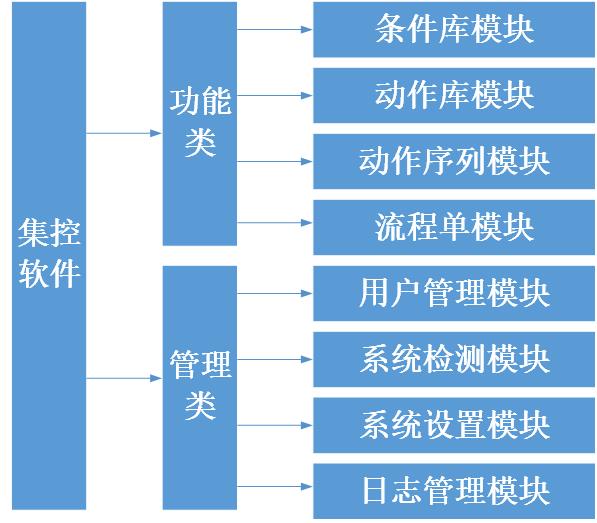 软件层次架构如下图：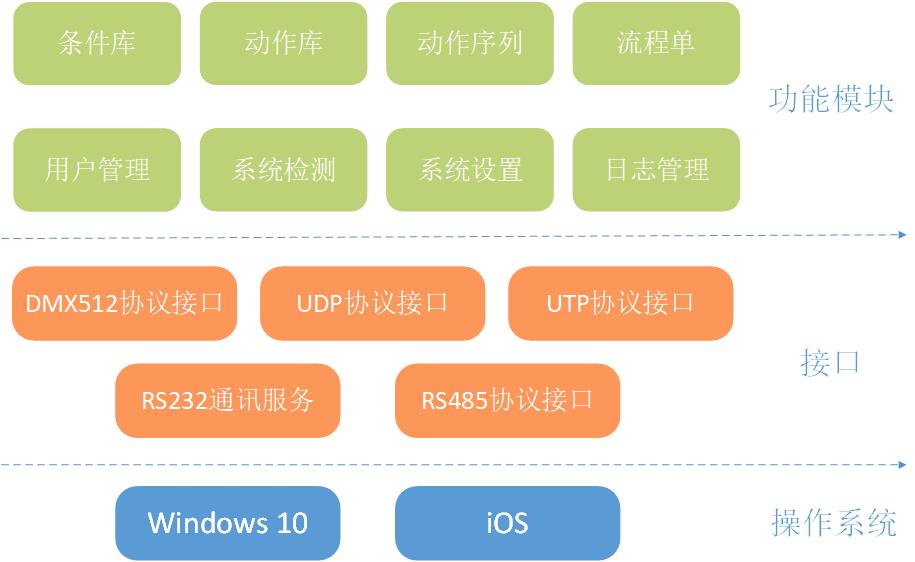 集控软件功能模块需求集控软件功能模块条件库模块条件库模块是集控软件所有可以用于触发条件的集合。条件库可以在动作序列和流程单的编辑模式中进行调用。分页显示接收各技术系统的触发条件。可以被流程单调用。初始条件库需要包含以下条件：手动点击。跟踪系统：定点位置：主持人区、主唱区、访谈区（区域大小和数量可根据实际需求修订）2D移动：直线移动、斜线运动、折线运动（可根据具体节目和演出人员进行设置）3D运动：手臂运动、托举运动（可根据具体节目和演出人员进行设置）音响系统：扩声调音台通道：10个输入通道的on/off动作，10个输出通道的on/off动作扩声调音台Snapshot：1-50号Snapshot的触发播出调音台通道：10个输入通道的on/off动作，10个输出通道的on/off动作播出调音台Snapshot：1-10号Snapshot的触发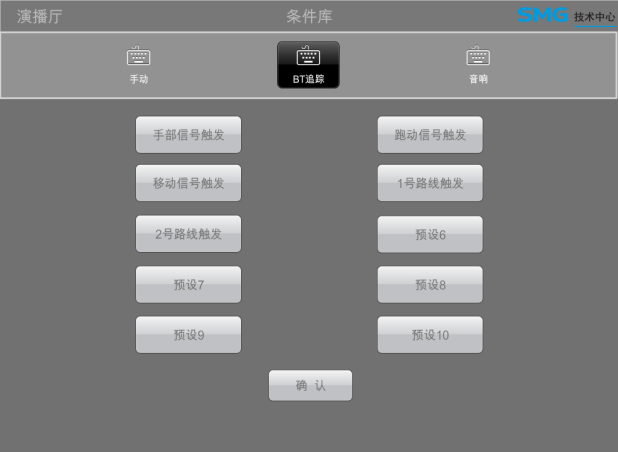 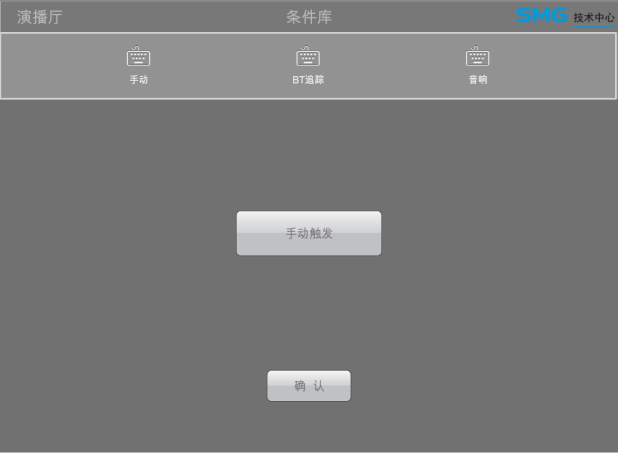 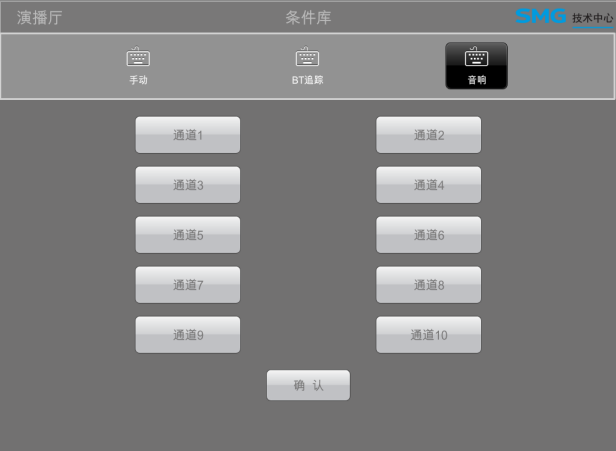 动作库模块动作库模块是集控软件可以触发技术系统进行动作的集合。可以在动作序列和流程单的编辑模式中进行调用。分页显示各技术系统可触发的动作。可以被动作序列和流程单调用。初始动作库需要包含以下动作：机械系统：选择吊杆，吊杆升、吊杆降（安全限位）灯光系统：触发cue list大屏系统：6块LED大屏的输入信号选择背景大屏预存的分割显示模式（可调整）音响系统：调音台通道：10个输入通道的on/off动作，10个输出通道的on/off动作调音台Snapshot：1-50号Snapshot的触发播放器：选择1-10号素材，播放、暂停、停止遥控云台：选择1-3号云台，触发1-10预设切换台：选择PGM、Aux1、Aux2，输入信号切换（cut、wipe）矩阵：选择输出，选择输入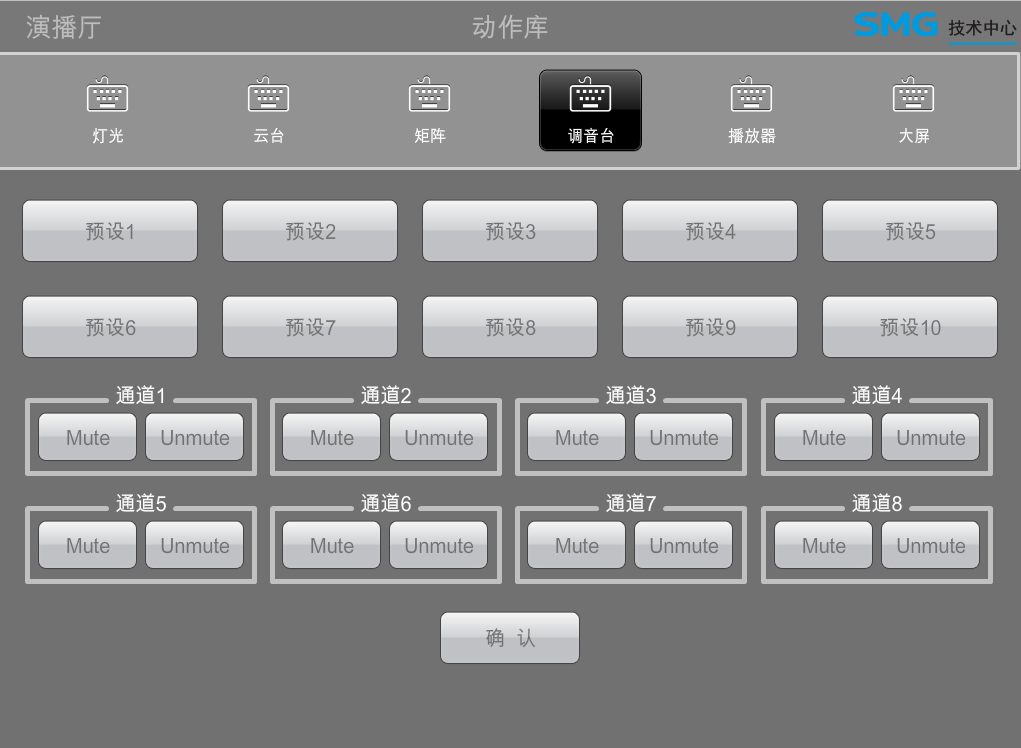 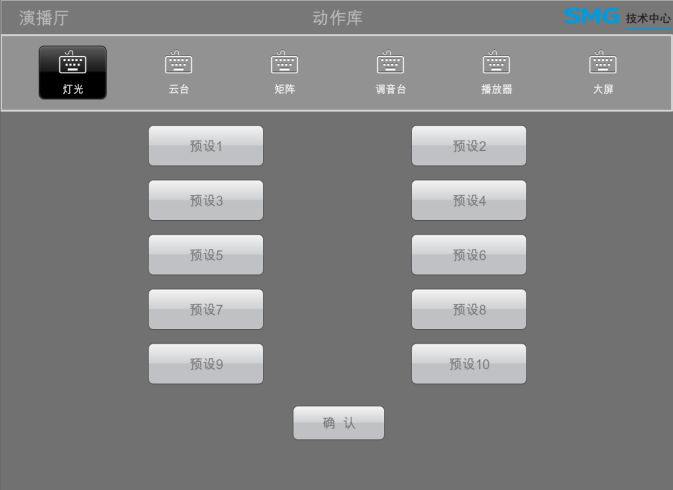 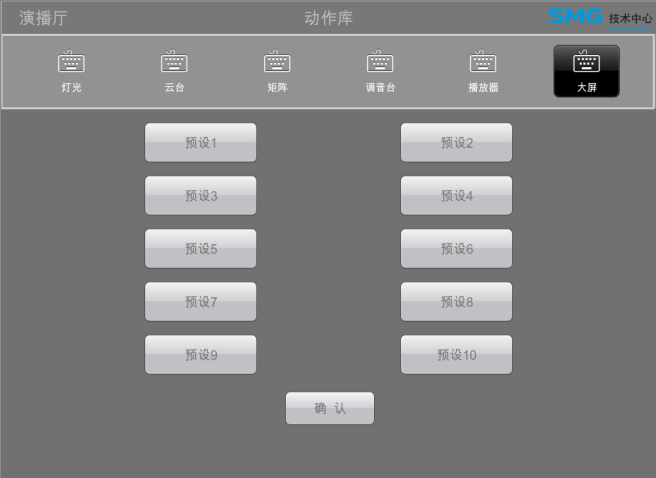 动作序列模块动作序列模块主要用于相对固定的场景中，是把一系列动作按照一定顺序排列，由用户手动点击进行一键触发。其中包含了动作序列和快捷键两个界面。其中，动作序列界面的功能为：各个动作序列的组合。每个序列最多可以组合10个动作。可以自定义动作序列名称。快捷键界面的功能为：顶部以不同的颜色显示各技术系统的连接状态。突出显示“应急”按钮。无按钮的部分不显示方格。单击按钮使用该功能，启用时需高亮显示，直到另一个按钮被单击。同一时间只能点击一个按钮。在编辑界面下，可以通过“自定义”按钮调用已有的动作序列。按钮名称为所调用的动作序列的名称。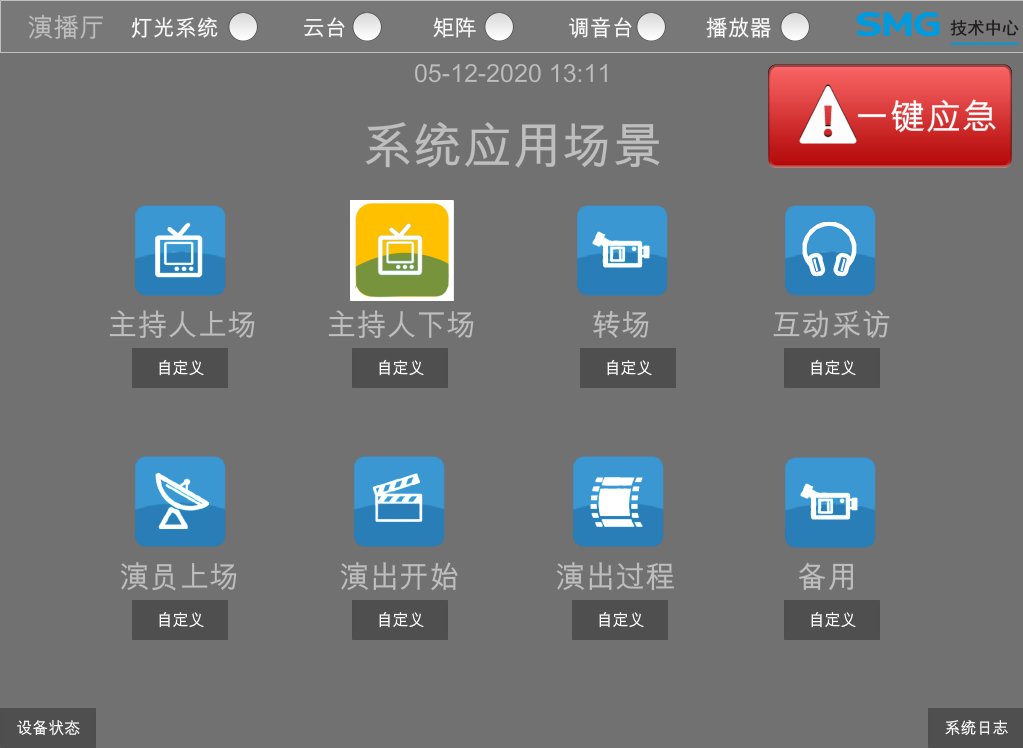 快捷界面具有“编辑”和“演出”两种页面。在“编辑”页面下，可以调用不同动作序列放置在主页面上，点击执行。在“演出”页面下，只能点击快捷键，不能编辑调用。流程单模块流程单模块主要用于特定的节目，可以根据实际的节目编辑需要触发的动作、触发的条件和动作的间隔时间，从而实现演出场景自动转换。分页显示不同的流程单。高亮显示当前正在进行的流程单。流程单可以选择手动或条件启动。流程单在条件启动状态或运行过程中，无法使用快捷页面。同一时间只能启动一个流程单，以最先满足启动条件的流程单为准。具有“编辑”和“演出”两种页面。在编辑页面下，流程单可以编辑触发条件、触发时间、触发动作、连接或打断。触发条件调用条件库中已有的条件。触发动作调用动作库中已有的动作。触发时间以0.5秒为步进调整，每个流程单的总时长限制为10分钟。连接表示自动执行，打断表示需要手动点击后才开始运行。在“演出”页面下，只能点击开始或停止，不能编辑流程单。可以自定义流程单名称。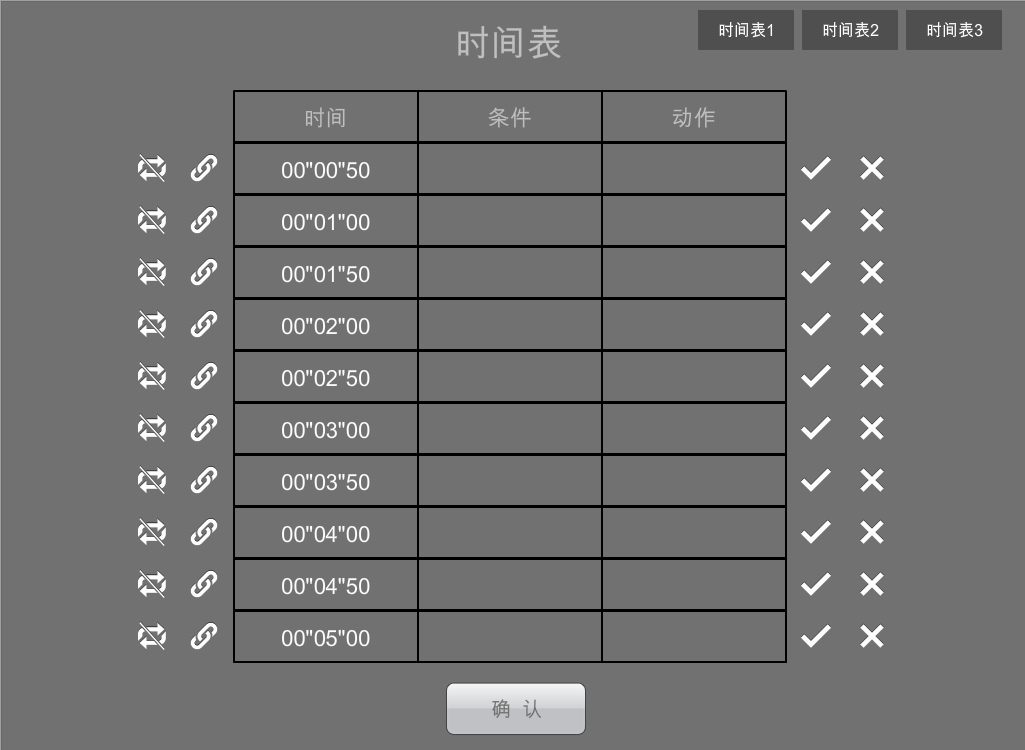 用户管理模块用户管理模块用于管理用户权限。用户分为“管理员”与“用户”两大类别。其中，管理员的权限为：“用户”的权限为：在登陆时，启动程序输入工号/密码，调用番茄网CAS进行认证后使用，注销后退出程序回到登陆界面。软件不能关闭，只能注销。注销时如有流程单还在触发过程中，需提示：“正在使用中，确认注销”，如“取消”，则回到之前的界面，如“确定”，则强制停止当前的触发过程。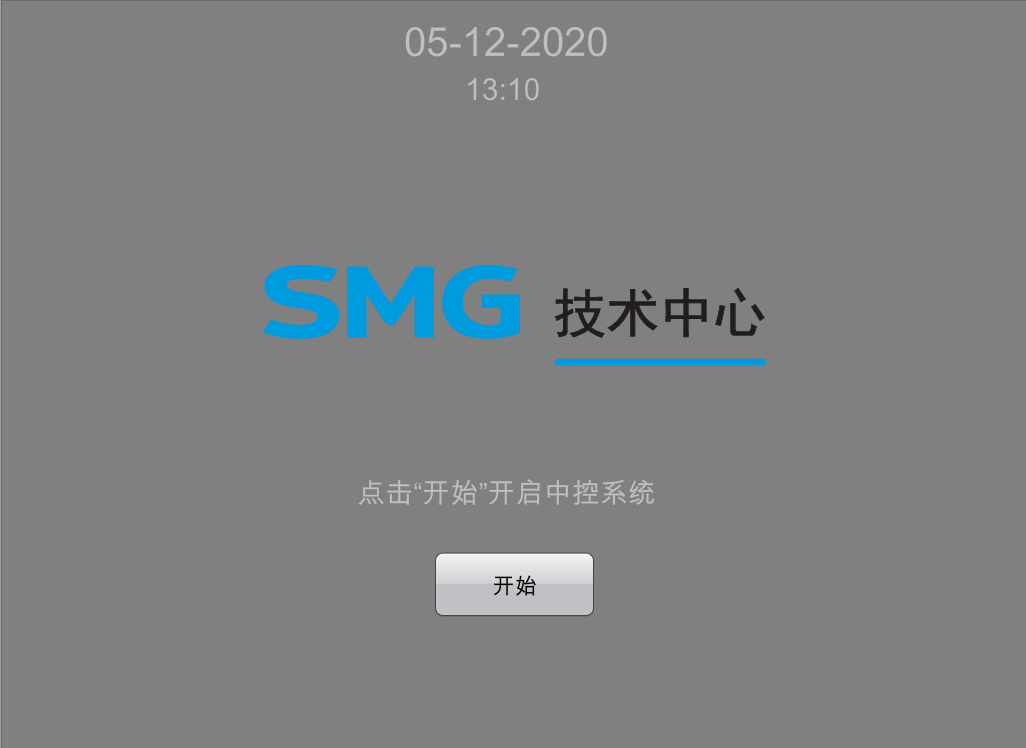 系统检测模块系统检测模块用于检测集控软件与各个技术系统之间的连接状态，便于用户使用。单独向技术系统发送检测信号并接收反馈，连通显示绿色，不联通显示红色。一键向所有系统发送检测信号，并自动显示各系统连接状态。系统设置模块系统设置模块可以根据具体的连接设备来选择相应的协议，从而实现一键连接，便于设备升级与变更。列出各技术系统可用的协议清单可以配置各技术系统所需要使用的协议。可以向单个系统的发送待机信号可以一键向全部技术系统发送待机信号日志管理模块日志管理模块用于系统日志的记录与保存。保存用户登陆与操作日志，保存系统日志，存储时长不少于1个月，可供管理员调阅。媒体播放可以精确、流畅地播放所有媒体文件，包括但不限于mov、mpeg、mp4、mxf、ts等。有用于外部预览的SDI输出。检查视频属性，音频属性，标题和副标题。包括响度监控，比较媒体功能和显示视频GOP结构的时间线视图。检查和转换：修复媒体并使用Switch重新编码。能够修剪、缩放或裁剪媒体;重新排列音轨;更改扬声器分配并重新编码或编码媒体。使用切换媒体播放。可以播放CEA-608和CEA-708字幕，以及SCC，DVB，TTML(iTT和SMPTE-TT)以及WebVTT，SRT和STL字幕文件，以验证时序和准确性。 集控软件接口开发本项目需要针对各技术系统的接口协议进行开发，以确保疾控软件能够连接到各个技术系统。机械系统中，控制台采用的是RS485协议。大屏系统中，视频拼接服务器采用的是UTP协议。灯光系统中，灯控台采用的是DMX512协议。音响系统中，扩声调音台和制作调音台采用的是UDP协议。视频系统中，多功能切换台、矩阵采用的是RS485协议，遥控云台控制器采用的都是RS232协议。跟踪系统中，服务器采用的是UTP协议。超级管理员系统设置用户管理添加用户修改用户信息删除用户系统配置修改连接协议系统检测发送全部检测信号发送单个系统检测信号待机所有系统待机单个系统待机日志浏览日志删除日志界面切换编辑界面选择编辑界面演出界面选择演出界面快捷模式快捷模式管理快捷键添加快捷键编辑快捷键删除应急动作序列调用快捷键动作序列调用动作序列触发动作添加触发动作编辑触发动作删除流程单流程单管理流程单添加流程单删除触发条件触发条件添加触发条件编辑触发条件删除触发时间触发时间添加触发时间编辑触发时间删除触发动作触发动作添加触发动作编辑触发动作删除连接符连接符编辑条件库触发条件管理触发条件添加触发条件编辑触发条件删除动作库触发动作管理触发动作添加触发动作编辑触发动作删除用户界面切换编辑界面选择编辑界面演出界面选择演出界面快捷模式快捷键动作序列调用手动点击快捷键流程单流程单选择流程单手动点击流程单